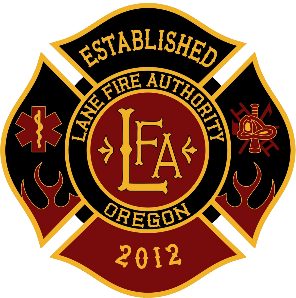 CHIMNEY CLEANING EQUIPMENT LOAN FORMDATE__________   TIME__________   CHECKED OUTSIZE OF BRUSH(S): SQUARE_______   ROUND_______   # OF EXTENSIONS__________________________________________________________________________I HEREBY AGREE TO HOLD LANE FIRE AUTHORITY AND ITS PERSONNEL HARMLESS FROM ALL LIABILITY TO ME FOR PERSONAL INJURY OR PROPERY DAMAGE SUSTAINED WHILE USING THIS EQUIPMENT. I ADDITIONALLY AGREE TO RETURN ALL EQUIPMENT IN GOOD STATE OF REPAIR UNDERSTANDING THAT I AM FINANCIALLY RESPONSIBLE FOR ANY REPAIR OR REPLACEMENT COST INCURRED BY LANE FIRE AUTHORITY. I UNDERSTAND THAT ALL EQUIPMENT WILL BE RETURNED TO LANE FIRE AUTHOTRITY’S MAIN STATION AT 88050 TERRITORIAL HWY ON OR BEFORE 72 HOURS FROM TIME OF CHECK OUT. NAME_______________________   ADDRESS_________________________________________PHONE # __________________________   DRIVER LICENSE #____________________________DATE/TIME TO BE RETURNED (72 HOURS)____________________________________CONDITION OF EQUIPMENT: BEFORE______________________________ INITIALS__________CONDITION OF EQUIPMENT: WHEN RETURNED_______________________________________ CHECKED BY IN BY: 					DATE:			TIME:_____________